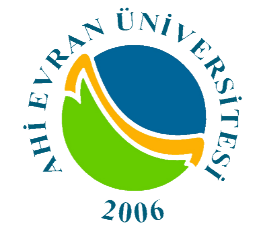 YILLIK İZİN FORMU EVRAK İŞ AKIŞIDoküman NoYILLIK İZİN FORMU EVRAK İŞ AKIŞIİlk Yayın TarihiYILLIK İZİN FORMU EVRAK İŞ AKIŞIRevizyon TarihiYILLIK İZİN FORMU EVRAK İŞ AKIŞIRevizyon NoYILLIK İZİN FORMU EVRAK İŞ AKIŞISayfaAkışı AdımlarıSorumluilgiliDokümanlar	Uygun değilUygunilGörevli MemurGörevli MemurAKAM MüdürüGörevli MemurGörevli MemurGörevli MemurGelen Dilekçeİlgili Evrakİlgili Evrakİzin Formuİzin Formuİlgili EvrakDddddDTT-/--KKKDAHA   İlgili Memur                                    İlgili Memurİlgili MemurGiden Evrak Kayıt DefteriRektörlük YazısıRektörlük Yazısı